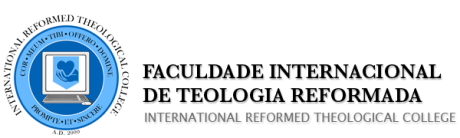 Português I – Tarefa Aula 8Profa. Suenia Almeida 
Aluno: Gabriel Campos Basilio de OliveiraTarefa – Aula 8 1. Forme palavras cognatas, tendo em vista os modelos:
a) ceder → cessão b) expelir → expulsão conceder → concessão compelir → ................ compelirão aceder → .............. acessão repelir → .................. repelirãointerceder → ............. intercessão impelir → .................. impressão suceder → ............. secessão c) agredir → agressão d) converter → conversão regredir → ........... regressão reverter → .............. reversão transgredir → .............. transgressãoinverter → ................ Inversão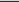 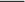 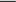 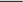 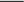 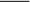 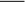 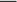 progredir → ............... progressão contraverter → .......... contraversão verter → ............... versão e) permitir → permissãof) isento → isenção demitir → ............. DEMISSÃO direto → ................ DIREÇÃO admitir → ................ ADMISSÃO correto → ................. CORREÇÃO emitir → ................ EMISSÃO exceto → ................ EXCEÇÃO2. Como baronesa, escreve-se com s:
(X) prince ....S.... a ; ( ) nature ......... a ; ( ) firme ........ a ; ( ) alte ........ a . 3. Em “Posso falar com franqueza? ”O sufixo –eza, usado na palavra destacada na citação acima, completará corretamente a grafia de:
a) desp___ZA (X)b) baron___ c) empr___ d) espert___ e) surpr___ 4. Examinando as palavras: viajens, gorgeta, maisena e chícara, constatamos que: a) apenas uma está escrita corretamente (X)
b) apenas duas estão escritas corretamente
c) três estão escritas corretamente 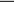 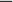 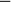 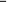 d) todas estão escritas corretamente e) nenhuma está escrita corretamente 5. Assinale a alternativa em que todas as palavras devem iniciar pela letra h: a) _alo; _ediondo; _umeral;b) _exagonal; _úmido; _epático;c) _álito; _álibi; _ombrear; d) _angar; _aurir; _ombridade; e) _aste; _arém; _úmero; (X)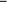 6. Observando a grafia das palavras destacadas nas frases abaixo, assinale a alternativa que apresenta erro:
a) Aquele herege sempre põe empecilho porque é muito pretensioso.b) Uma falsa meiguice encobria-lhe a rigidez e a falta de compreensão. c) A obsessão é prejudicial ao discernimento.d) A hombridade de caráter eleva o homem. e) Eles quizeram fazer concessão para não ridicularizar o estrangeiro. (X)7. Assinale a alternativa cujos vocábulos estão grafados corretamente e completam, respectivamente, as lacunas do texto a seguir:
“A política de ... de gastos fez com que ... os trabalhos de ... em muitas universidades.” a) contenção – paralizassem – pesquiza 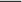 b) contensão – paralisassem – pesquiza c) contensão – paralizassem – pesquisa d) contenção – paralisassem – pesquisa (X)e) contensão – paralizassem - pesquiza 8. Assinale a alternativa em que todas as palavras estão corretamente grafadas: a) extinção, anteontem, beneficienteb) crâneo, esquisito, consequênciac) despender, engolir, quesito (X)d) tijela, meretíssimo, extorsão 9. Extin_ão; conce_ão; suspen_ão; ob_ecar; can_ado. Para completar corretamente as palavras acima, usam-se respectivamente:
a) c - ç - s - sc – sb) ç – ss – s – c – s (X)c) s – ss – s - sc – sd) s – c – s – sc – çe) s – c – ç – s – ç 